２０２２年１２月吉日会　員　各　位大阪販売士協会・教育事業委員会当協会では販売士の資質向上・メンバー間の交流ならびに会員の拡充をはかるため、販売士塾を開塾しています。塾長は、専門分野・各界で幅広く活躍されている会員にお願いしております。さて、第２回販売士塾では、具体的な【Zoom】のマーケティングへの利用方法について解説します。第１回販売士塾で体験頂いたミーティング機能に加え、ウェビナーの機能の活用方法について、各々の特長や使い分けについて説明します。また、【Zoom】をマーケティングに利用する為の、基本の4ステップや留意事項、ミーティングでの注意点、ウェビナーに必要な準備から開催までの流れ、成功に導くポイントなど、わかりやすくご説明します。会員の皆様はもちろんのこと、会員外の方も奮って「販売士塾」へのご参加をお待ちしています。   記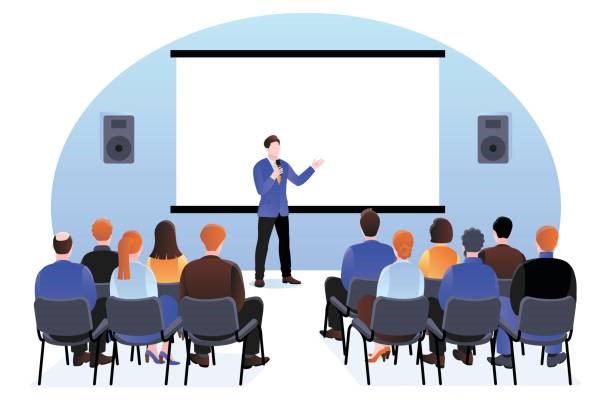 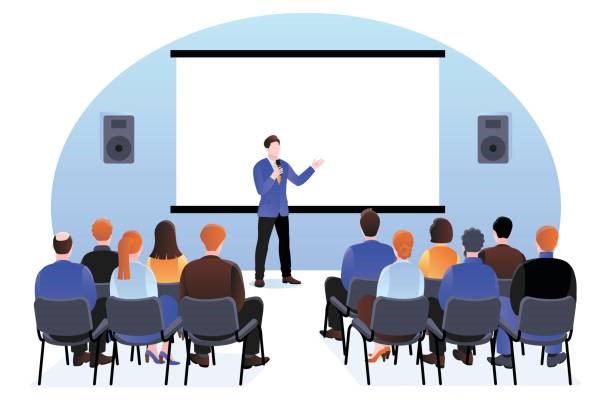 日　時： ２０２３年２月９日（木）１８時１５分から受付１８時３０分～２０時００分　講義２０時００分～2０時１０分　質疑応答会　場： マイドームおおさか　8階　第６会議室大阪市中央区本町橋２－５　(大阪商工会議所 北隣り)テーマ： 『 Zoom活用術 ～Zoomの基本的な使い方とマーケティングへの活用～ Part2 』塾　長： セイワサプライ株式会社　営業部　永尾 聖司 氏参加費： 無　料　（会員・非会員ともに）参　加　申　込　      　※ＦＡＸまたはメール添付にてご返信下さい。申込締切り ２月２日（木）ＦＡＸ：０６－６９４４－６３３０　　　　E-mail：daihankyo@osaka.cci.or.jp貴　名：　　　　　　　　　　　　    　　会社名：　　　　　　　　　    　　　　　　　　　  ﾒｰﾙｱﾄﾞﾚｽ：未登録の方のみＴＥＬ：　　　　　　　　　　　    　　　　　　　　　    　　　　　　　　　　　　　　　　※メールアドレスをご記入いただいた方へは、今後メールにてご案内いたします。　既にご登録済みの方（メールでご案内している方）はご記入不要です。※ご記入頂いた情報は、大阪販売士協会からの各種連絡・情報提供に利用させていただくほか、講師に参加者名簿として提供いたします。【事務局】大阪商工会議所　人材開発部　検定担当内　TEL：06-6944-6430